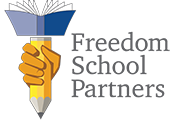 		Executive Director/CEO Search			Charlotte, North Carolina	The OpportunityThe founding Executive Director of what is now known as Freedom School Partners (FSP) is retiring following a 20-year career of growing this amazing nonprofit that is currently serving 1,200 scholars and their families every summer at 18 sites throughout Charlotte-Mecklenburg. The Board of Directors has engaged Elinvar to conduct the search for the next leader of FSP.FSP prevents summer reading loss by igniting the love of reading in the scholars (primarily K – 8th grade students) through delivering a culturally diverse curriculum to students who do not have access to quality summer learning programs. Please go to https://freedomschoolpartners.org to learn more about FSP.As the next leader you will be inheriting a well-established team, board and financial position. And, the board is excited to support a new leader who will bring a bold vision for continued growth with a focus on equity, collaboration, and quality for all scholars. The WorkThis role requires a strong presence in the community. You must be a great relationship builder who genuinely connects with everyone from scholars to CEO’s in the business community. As a thought leader for this work and an ambassador for Freedom School Partners, you will be highly visible and an effective communicator, inspiring support for the organization.As a strategic nonprofit leader, you will refresh the strategic plan to include a plan for growth, equity and excellence in execution of the plan. In addition, it is expected that an organization assessment will be conducted by you to take a fresh look at how FSP is operating and find opportunities for innovation and increased impact for more students in the community both in operations and the programming areas of FSP.With a fundraising staff and board, you will be an important leader in the fundraising aspects of FSP, and we are looking for a leader with a track record of success in this area. With a core team of 14 year-round staff, 150 summer interns, and another 20 summer employees, you will also be expected to lead and develop a high performing team while supporting the family-friendly culture and commitment to diversity that are core values for FSP.The RequirementsExperience leading an education focused nonprofit is strongly desired. A track record of fundraising success and building community relationships is required. We are committed to cultivating a workplace in which diverse perspectives and experiences are welcomed and respected. We are proud to be an Equal Opportunity Employer. We do not discriminate on the basis of race, color, religion, creed, ancestry, national origin, sex, age, disability, marital or veteran status, sexual orientation, gender identity, political ideology, or membership in any other legally protected class. We strongly encourage individuals with diverse backgrounds to apply.To ApplyFor confidential consideration please send your resume and a cover letter to margaret@elinvar.com. We encourage you to apply as soon as possible and no later than October 20, 2019. 